Региональный этап Всероссийского конкурса 
«Учитель года -2022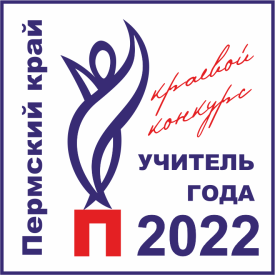 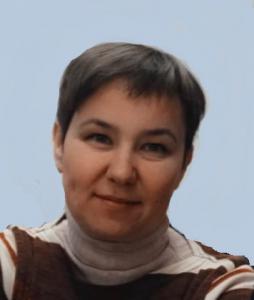 http://www.ug.iro.perm.ru/index.php?page=personal&mode=view&id=287 – Касаткина  Елена (Шерьинская БШ)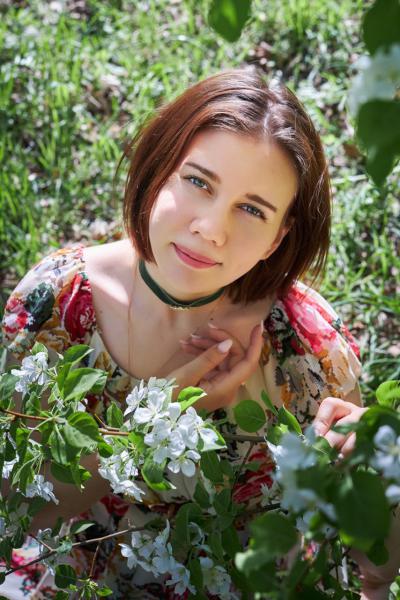 http://www.ug.iro.perm.ru/index.php?page=personal&mode=view&id=226 – Пономарева Ольга (школа № 2 г. Нытва)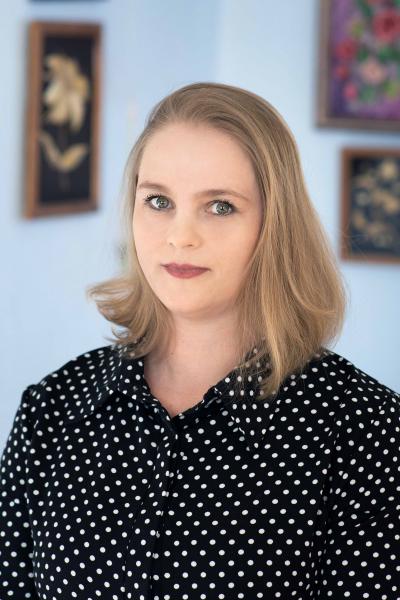 http://www.ug.iro.perm.ru/index.php?page=personal&mode=view&id=306 – Ощепкова Надежда  (ДДТ г. Нытва)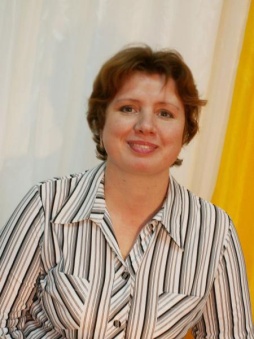 http://www.ug.iro.perm.ru/index.php?page=personal&mode=view&id=378 – Кургульская Ольга Степановна (С(К)ОШ г. Нытва)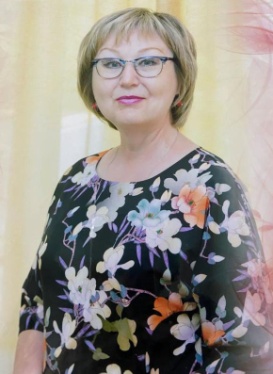 http://www.ug.iro.perm.ru/index.php?page=personal&mode=view&id=288   – Пешина Лариса Борисовна (Гимназия)